به نام ایزد  دانا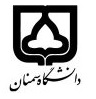 (کاربرگ طرح درس)                   تاریخ بهروز رسانی: 17/4/1398              دانشکده     برق و کامپیوتر                                                               نیمسال اول      سال تحصیلی98-97بودجهبندی درسمقطع: کارشناسی□  کارشناسی ارشد     دکتریمقطع: کارشناسی□  کارشناسی ارشد     دکتریمقطع: کارشناسی□  کارشناسی ارشد     دکتریتعداد واحد: نظری 3 عملی0تعداد واحد: نظری 3 عملی0فارسی: روش های عددی در الکترومغناطیسفارسی: روش های عددی در الکترومغناطیسنام درسهم نیازها: میدان و امواجهم نیازها: میدان و امواجهم نیازها: میدان و امواجهم نیازها: میدان و امواجهم نیازها: میدان و امواجلاتین:لاتین:نام درسشماره تلفن اتاق: 02331533988شماره تلفن اتاق: 02331533988شماره تلفن اتاق: 02331533988شماره تلفن اتاق: 02331533988مدرس: فرزاد توکل همدانیمدرس: فرزاد توکل همدانیمدرس: فرزاد توکل همدانیمدرس: فرزاد توکل همدانیمنزلگاه اینترنتی: منزلگاه اینترنتی: منزلگاه اینترنتی: منزلگاه اینترنتی: پست الکترونیکی: پست الکترونیکی: پست الکترونیکی: پست الکترونیکی: برنامه تدریس در هفته و شماره کلاس: 4 ساعت در هفته و 2 کلاسبرنامه تدریس در هفته و شماره کلاس: 4 ساعت در هفته و 2 کلاسبرنامه تدریس در هفته و شماره کلاس: 4 ساعت در هفته و 2 کلاسبرنامه تدریس در هفته و شماره کلاس: 4 ساعت در هفته و 2 کلاسبرنامه تدریس در هفته و شماره کلاس: 4 ساعت در هفته و 2 کلاسبرنامه تدریس در هفته و شماره کلاس: 4 ساعت در هفته و 2 کلاسبرنامه تدریس در هفته و شماره کلاس: 4 ساعت در هفته و 2 کلاسبرنامه تدریس در هفته و شماره کلاس: 4 ساعت در هفته و 2 کلاساهداف درس: آشنایی با میدان های الکترومغناطیسی متغیر با زمان و پدیده های مرتبط، مطالعه اثر تأخیر در مدارها و سیستم های الکترومغناطیسی و پدیده های انعکاس و شکستاهداف درس: آشنایی با میدان های الکترومغناطیسی متغیر با زمان و پدیده های مرتبط، مطالعه اثر تأخیر در مدارها و سیستم های الکترومغناطیسی و پدیده های انعکاس و شکستاهداف درس: آشنایی با میدان های الکترومغناطیسی متغیر با زمان و پدیده های مرتبط، مطالعه اثر تأخیر در مدارها و سیستم های الکترومغناطیسی و پدیده های انعکاس و شکستاهداف درس: آشنایی با میدان های الکترومغناطیسی متغیر با زمان و پدیده های مرتبط، مطالعه اثر تأخیر در مدارها و سیستم های الکترومغناطیسی و پدیده های انعکاس و شکستاهداف درس: آشنایی با میدان های الکترومغناطیسی متغیر با زمان و پدیده های مرتبط، مطالعه اثر تأخیر در مدارها و سیستم های الکترومغناطیسی و پدیده های انعکاس و شکستاهداف درس: آشنایی با میدان های الکترومغناطیسی متغیر با زمان و پدیده های مرتبط، مطالعه اثر تأخیر در مدارها و سیستم های الکترومغناطیسی و پدیده های انعکاس و شکستاهداف درس: آشنایی با میدان های الکترومغناطیسی متغیر با زمان و پدیده های مرتبط، مطالعه اثر تأخیر در مدارها و سیستم های الکترومغناطیسی و پدیده های انعکاس و شکستاهداف درس: آشنایی با میدان های الکترومغناطیسی متغیر با زمان و پدیده های مرتبط، مطالعه اثر تأخیر در مدارها و سیستم های الکترومغناطیسی و پدیده های انعکاس و شکستامکانات آموزشی مورد نیاز: پروژکتور و نرم افزارهای             ،         ،           ،                     و امکانات آموزشی مورد نیاز: پروژکتور و نرم افزارهای             ،         ،           ،                     و امکانات آموزشی مورد نیاز: پروژکتور و نرم افزارهای             ،         ،           ،                     و امکانات آموزشی مورد نیاز: پروژکتور و نرم افزارهای             ،         ،           ،                     و امکانات آموزشی مورد نیاز: پروژکتور و نرم افزارهای             ،         ،           ،                     و امکانات آموزشی مورد نیاز: پروژکتور و نرم افزارهای             ،         ،           ،                     و امکانات آموزشی مورد نیاز: پروژکتور و نرم افزارهای             ،         ،           ،                     و امکانات آموزشی مورد نیاز: پروژکتور و نرم افزارهای             ،         ،           ،                     و امتحان پایانترمامتحان میانترمارزشیابی مستمر(کوئیز)ارزشیابی مستمر(کوئیز)فعالیتهای کلاسی و آموزشیفعالیتهای کلاسی و آموزشینحوه ارزشیابینحوه ارزشیابی50 درصد20 درصد10 درصد10 درصد20 درصد20 درصددرصد نمرهدرصد نمره1. M. N. O. Sadiku, Numerical Techniques in Electromagnetics, CRCPress, 2nd ed., 2000.2. J. N. Reddy, An Introduction to Finite Element Method, McGraw Hill, 3rd ed., 2006.3. R. F. Harrington, Field Computation by Moment Methods, IEEE Press, 1993.4. J. Moore, R. Pizer, Moment Methods in Electromagnetics, Wiley, 1984.5. E. H. Fooks, R. A. Zakarevicius, Microwave Engineering Using Microstrip Circuits, Prentice-Hall, 1990.1. M. N. O. Sadiku, Numerical Techniques in Electromagnetics, CRCPress, 2nd ed., 2000.2. J. N. Reddy, An Introduction to Finite Element Method, McGraw Hill, 3rd ed., 2006.3. R. F. Harrington, Field Computation by Moment Methods, IEEE Press, 1993.4. J. Moore, R. Pizer, Moment Methods in Electromagnetics, Wiley, 1984.5. E. H. Fooks, R. A. Zakarevicius, Microwave Engineering Using Microstrip Circuits, Prentice-Hall, 1990.1. M. N. O. Sadiku, Numerical Techniques in Electromagnetics, CRCPress, 2nd ed., 2000.2. J. N. Reddy, An Introduction to Finite Element Method, McGraw Hill, 3rd ed., 2006.3. R. F. Harrington, Field Computation by Moment Methods, IEEE Press, 1993.4. J. Moore, R. Pizer, Moment Methods in Electromagnetics, Wiley, 1984.5. E. H. Fooks, R. A. Zakarevicius, Microwave Engineering Using Microstrip Circuits, Prentice-Hall, 1990.1. M. N. O. Sadiku, Numerical Techniques in Electromagnetics, CRCPress, 2nd ed., 2000.2. J. N. Reddy, An Introduction to Finite Element Method, McGraw Hill, 3rd ed., 2006.3. R. F. Harrington, Field Computation by Moment Methods, IEEE Press, 1993.4. J. Moore, R. Pizer, Moment Methods in Electromagnetics, Wiley, 1984.5. E. H. Fooks, R. A. Zakarevicius, Microwave Engineering Using Microstrip Circuits, Prentice-Hall, 1990.1. M. N. O. Sadiku, Numerical Techniques in Electromagnetics, CRCPress, 2nd ed., 2000.2. J. N. Reddy, An Introduction to Finite Element Method, McGraw Hill, 3rd ed., 2006.3. R. F. Harrington, Field Computation by Moment Methods, IEEE Press, 1993.4. J. Moore, R. Pizer, Moment Methods in Electromagnetics, Wiley, 1984.5. E. H. Fooks, R. A. Zakarevicius, Microwave Engineering Using Microstrip Circuits, Prentice-Hall, 1990.1. M. N. O. Sadiku, Numerical Techniques in Electromagnetics, CRCPress, 2nd ed., 2000.2. J. N. Reddy, An Introduction to Finite Element Method, McGraw Hill, 3rd ed., 2006.3. R. F. Harrington, Field Computation by Moment Methods, IEEE Press, 1993.4. J. Moore, R. Pizer, Moment Methods in Electromagnetics, Wiley, 1984.5. E. H. Fooks, R. A. Zakarevicius, Microwave Engineering Using Microstrip Circuits, Prentice-Hall, 1990.منابع و مآخذ درسمنابع و مآخذ درستوضیحاتمبحثشماره هفته آموزشیConjugate Gradient Method1Conjugate Gradient تحلیل فرستندگی، گیرندگی آنتن سیمی با استفاده از روش2Finite Element Method3تحلیل اجزاء محدود پتانسیل الکتریکی با دو روش مختصات محلی (سطحی) و دکارتی 4Finite Difference Method5فرمول های تفاضل محدود مختلف و پیاده سازی آنها برای حل معادلات دیفرانسیل مشتقات جزئی6بررسی شرایط مرزی و تقارن در روش تفاضل محدود7FDTD پیاده سازی روش تفاضل محدود در حل مسائل عملی: ساختار های موجبری، مسائل پراکندگی و8Method of Moment (MoM)9کاربرد روش ممان در حل مسائل الکترواستاتیک، اعمال به معادلات انتگرالی و میدان های متغیر با زمان10EFIE & MFIE روش های معادلات انتگرالی11ویژه گیهای فرستندگی و گیرندگی اجسام دی الکتریک و رویه های فلزی در محیط هموژن12تحلیل فرستندگی، گیرندگی آنتن سیمی با استفاده از روش ممان13روش سری های فوریه14بررسی رفتار یک سیم جریان دار در نزدیکی یک سطح هادی با استفاده از روش سری های فوریه15در تحلیل آنتنهای مایکرو استریپ، انعکاسی و سایر آنتنها و مسائل پراکندگی  HFSSبررسی نرم افزار  16